Arbetsplatsen framtidens mötesplats när gränsen mellan arbete och fritid suddas ut Nyöppnade Gårda Meetingpoint i Göteborg är ett så kallat aktivitetsbaserat kontor och samtidigt en branschöverskridande mötesplats. På 2500 kvadratmeter har man möjligheten att välja arbetsmiljö efter vad det är man ska ägna sig åt och här betalar man bara för det man har behov av. – Gränsen mellan arbete och fritid suddas ut allt mer, vilket också ger individen en större frihet att själv utforma sin arbetsdag, säger Jörgen Jedbratt, senior partner och konsult på Kairos Future och en av författarna till möbelföretaget Kinnarps trendrapporter 2013 och 2015.Under senare år har arbetslivet förändrats mycket. Det beror i hög grad på den tekniska utvecklingen men det ställs även nya krav på anställda när det gäller till exempel nätverkande och flexibilitet. Trots det ser större delen av dagens kontor ut som de alltid har gjort.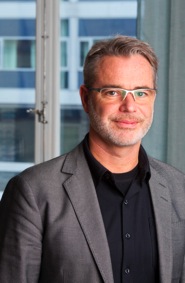 Aktivitetsbaserade kontor är svaret på ett större behov av flexibilitet hos företag som måste anpassa sig till snabba förändringar. Men det skapar också ett effektivt resursutnyttjande av lokaler, som ofta kan vara en bristvara.– Som det ser ut idag används inte kontorslokaler särskilt effektivt. Lokalhyra utgör en betydande kostnad för företag, och den går att minska genom aktivitetsbaserade lösningar, säger Jörgen Jedbratt, och fortsätter:– Den tankeekonomi som vi ser växa fram allt mer gör att i framtiden måste företagen arbeta aktivt för att främja samverkan mellan människor, så att kunskap sprids och att nya idéer kan skapas och länkas samman. Arbetsplatserna måste därför anpassas efter detta, säger Jörgen Jedbratt.Trots att dagens it-samhälle har gjort att människor knyter kontakter som aldrig förr tenderar kontakterna att bli mer ytliga. Människor lever dessutom ensamma i större utsträckning. Detta gör att arbetsplatsen fyller en allt viktigare funktion för det sociala utbytet och samvaron med andra. Samtidigt växer trenden att dela kunskap, så kallad Open source talent management, sig allt starkare i näringslivet och samhället i stort. På Gårda Meetingpoint, som är ett nyöppnat affärsnav i Göteborg, har man skapat olika miljöer som lockar till just socialt utbyte och där det finns stora möjligheter till flexibilitet. – Vi vill underlätta för våra medlemmar att inspireras och ta del av andras kunskap, säger Bert Hansson en av grundarna till Gårda Meetingpoint.För ytterligare information: Jörgen Jedbratt, senior partner och konsult, Kairos Future. tfn: 08-545 225 12e-post: jorgen.jedbratt@kairosfuture.comBert Hansson, ägare och grundare, Gårda Meetingpoint, tfn: 0701-31 11 11 e-post: bert@gardameetingpoint.seJochum Löfgren, ägare och grundare, Gårda Meetingpoint, tfn: 0733-42 51 10  e-post: jochum@gardameetingpoint.seAnna Hermansson, presskontakt, Perspective Communication, tfn: 0704-92 93 62 e-post: anna.hermansson@perspective.se